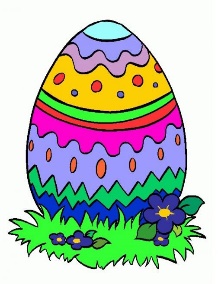 POWIATOWY KONKURS PLASTYCZNO-TECHNICZNY „KOLOROWE ŚWIĘTA WIELKANOCNE”POD HONOROWYM PATRONATEM  
BURMISTRZA WOŹNIK MICHAŁA ALOSZKOTo już XX edycja Konkursu Plastyczno-Technicznego ,,Kolorowe Święta Wielkanocne”, którego organizatorem jest Szkoła Podstawowa z Oddziałami Sportowymi 
im. Józefa Lompy w Woźnikach. Konkurs został rozstrzygnięty! Spośród wielu nadesłanych prac plastyczno- technicznych naszego powiatu lublinieckiego sześcioosobowe jury wyłoniło zwycięzców w dwóch kategoriach wiekowych:Kategoria klas 0 – III:I miejsce – Szymon Nowok - Szkoła Podstawowa z Oddziałami Sportowymi im. Józefa Lompy w WoźnikachII miejsce – Maja Mąkos - Szkoła Podstawowa z Oddziałami Sportowymi im. Józefa Lompy w WoźnikachIII miejsce – Milena Wachowska - Przedszkole w PsarachAntonina Grzywocz - Szkoła Podstawowa z Oddziałami Sportowymi im. Józefa Lompy w WoźnikachNorbert Sikora - Szkoła Podstawowa z Oddziałami Sportowymi im. Józefa Lompy w WoźnikachWyróżnienie – Marta Wygasz - Oddział Przedszkolny przy Szkole Podstawowej im. Powstańców Śląskich 

w Kamienicy

Agata Cogiel - Oddział Przedszkolny przy Szkole Podstawowej im. Powstańców Śląskich 

w KamienicyZofia Opiełka - Szkoła Podstawowa z Oddziałami Sportowymi im. Józefa Lompy w WoźnikachNikodem Figuła - Szkoła Podstawowa z Oddziałami Sportowymi im. Józefa Lompy w WoźnikachKategoria klas IV – VIII:I miejsce – Sandra Jakubowicz - Szkoła Podstawowa z Oddziałami Sportowymi im. Józefa Lompy w WoźnikachII miejsce –Lena Doleżych - Szkoła Podstawowa nr 3 im. Bohaterów Westerplatte w LublińcuIII miejsce – Pola Szłapa - Szkoła Podstawowa nr 3 im. Bohaterów Westerplatte w LublińcuMarcel Bartyla - Szkoła Podstawowa z Oddziałami Sportowymi im. Józefa Lompy w WoźnikachWyróżnienie – Nataniel Łapszański – Zespół Szkolno-Przedszkolny w StrzebiniuLaureaci konkursu otrzymali nagrody książkowe i rzeczowe oraz dyplomy.Gratulujemy i dziękujemy za udział w naszym konkursie. Pragniemy wyrazy uznania skierować również do nauczycieli, opiekunów, którzy swoim zainteresowaniem, dobrą radą i bezpośrednią pracą ze swoimi uczniami sprawili, że prace konkursowe powstały. Zachęcamy do dalszego rozwijania zdolności artystycznych dzieci. Serdecznie zapraszamy do udziału w konkursie za rok!                                                                                                               Organizator konkursu                                                                                                      Renata Flakus